RTC80.7XX Ukentlig programmerings termostatUkentlig sirkulasjon, det er mulig og sette opp 6 perioder kalt ”events” hver dag med forskjellig temperatur, du kan også velge "manual mode" eller "comfort mode" etter ditt individuelle behov. Termostaten er annbefalt for å kontrollere den elektriske oppvarmingen eller ventilene brukt i ett vannbassert oppvarmingssystem.Modeller:Teknisk data:Volt	 :AC230V(AC110V/AC24V tilgjengelig)
Forbruk	 :2WSet punkt	 : 5°C —90°CBegrensning område     : 4°C —99°C (fabrikk innstilling: 28°C-32°C)Switching differential 	    : ±0.5K omgivelses temperatur  : -5-50°CKapsling:	:  IP20Kabinettmateriale	: flammehemmende PCGulv sensor	: termoplastisk gummi NTC sensor,Kabel lengden er 3mFunksjon:“manual mode” – manuell modus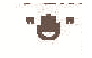 Planlagt program er overstyrt, angi temperaturen i henhold til dine individuelle behov og termostat vil operere på denne temperaturen permanent“clock-controlled mode” - klokke-kontrollerte modus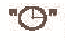 Dagen er delt inn i 6-perioder, termostat vil operere automatisk i henhold til programmert temperatur og tid”comfort mode” - komfort modus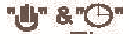 Temperaturen kan endres midlertidig for en enkelt hendelse, komfort modus temperaturen er tilbakestilt på neste hendelse og termostat vil returnere til det opprinnelige programmet.Programmer/hentelser (Events)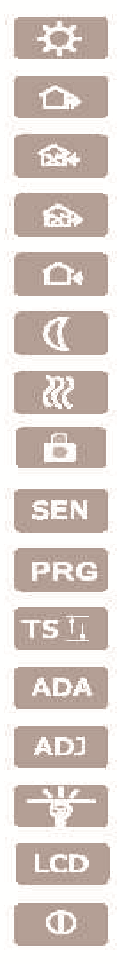 Wake-up, event 1Leave (am), event 2Return (am), event 3Leave (pm), event 4Return (pm), event 5Sleep, event 6Heating on"Key-lock"-funksjonen er aktivertAngi sensor modus: innebygde/etasje/begge sensoreneAngi ferie driftsmodusTillatt å angi Max og Min temperaturTidlig start adaptive funksjonSensoren kalibrering å sikre nøyaktig temperaturmålingSkjerm med baklys, opphold 20 sekunderSensoren kalibrering å sikre nøyaktig temperaturmålingSkjerm med baklys, opphold 20 sekunderLCD skjem for bedre oversiktdisplay actual room temperature when switch-off"Key-lock" funksjon - TastelåsTrykk på både  og  tastene for 5 sec, for og aktivere/deaktivere tastelås funksjonen ( symbol kommen når tastelås er aktivert og går vekk når den blir deaktivert.)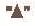 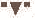 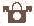     Daglig bruk av termostaten     1) meny 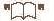 Trykk på for å velge manuell modus eller klokke-kontrollerte modus, bruk  eller  for å velge komfort-modus i klokke-kontrollerte programmodus2) plus  & minus bruk  eller  for å heve eller senke ønsket  temperatur3) clock trykk på for og still tid og datotrykk på til dagen blinker, bruk  eller  til og velge dag, trykk på for og bekrefte innstillingen, og time begynner og blinke bruk  eller  til og stille timen, trykk på for og bekrefte innstillingen og minutter begynner og blinke, bruk  eller  til og stille minuttene, trykk på for og bekrefte innstillingen4) on/off 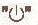 Trykk på knappen for å skru av/på termostatenØnsket temperatur og tiden vises på venstre side av skjermen vekselvis, og romtemperaturen som kan leses direkte, på høyre side av skjermenrogrammering: 6 Programmer/hentelser tid og temperaturTrykk på  i 5 sec for å begynne programeringen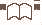 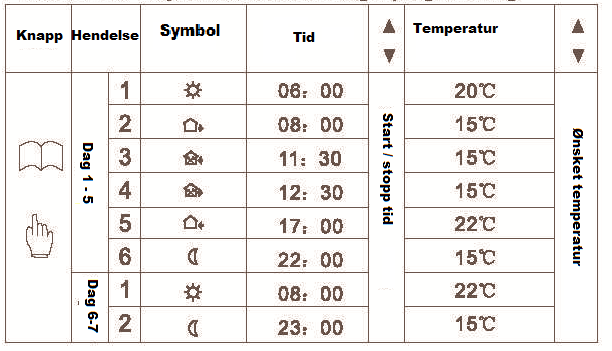 Note:Det fabrikkinnstillte setpunktet (15°C) for program 3 & 4 er det samme som for program 2, still gjerne dette inn etter dine individuelle behov.symbol 'off' vises hvis temperaturen når laveste setpunkt og termostat er slått av i dette programmetAvanserte innstillinger (kvalifiserte personen foretrukket)Trykk inn samtidig som termostaten skrus på for å få tilgang til de avanserte (når termostaten er skrudd av)Sensor feil:Velg riktig sensor type under drift, det vil komme fremm “Err” i displayet hvis det er en feil på sensoren, termostaten må kontrolleres før feilen kan elimineresVed oppstartVed oppstart kan det være behov for og stille ned setpunktet for å få sirkulasjonspumpen til og starte. Når pumpen starter stilles så setpunktet inn til ønsket temperatur.RTC80.7XX(09) Ukentlig programmerings termostat        monterings instruksjon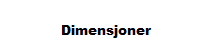 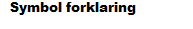 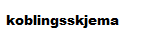 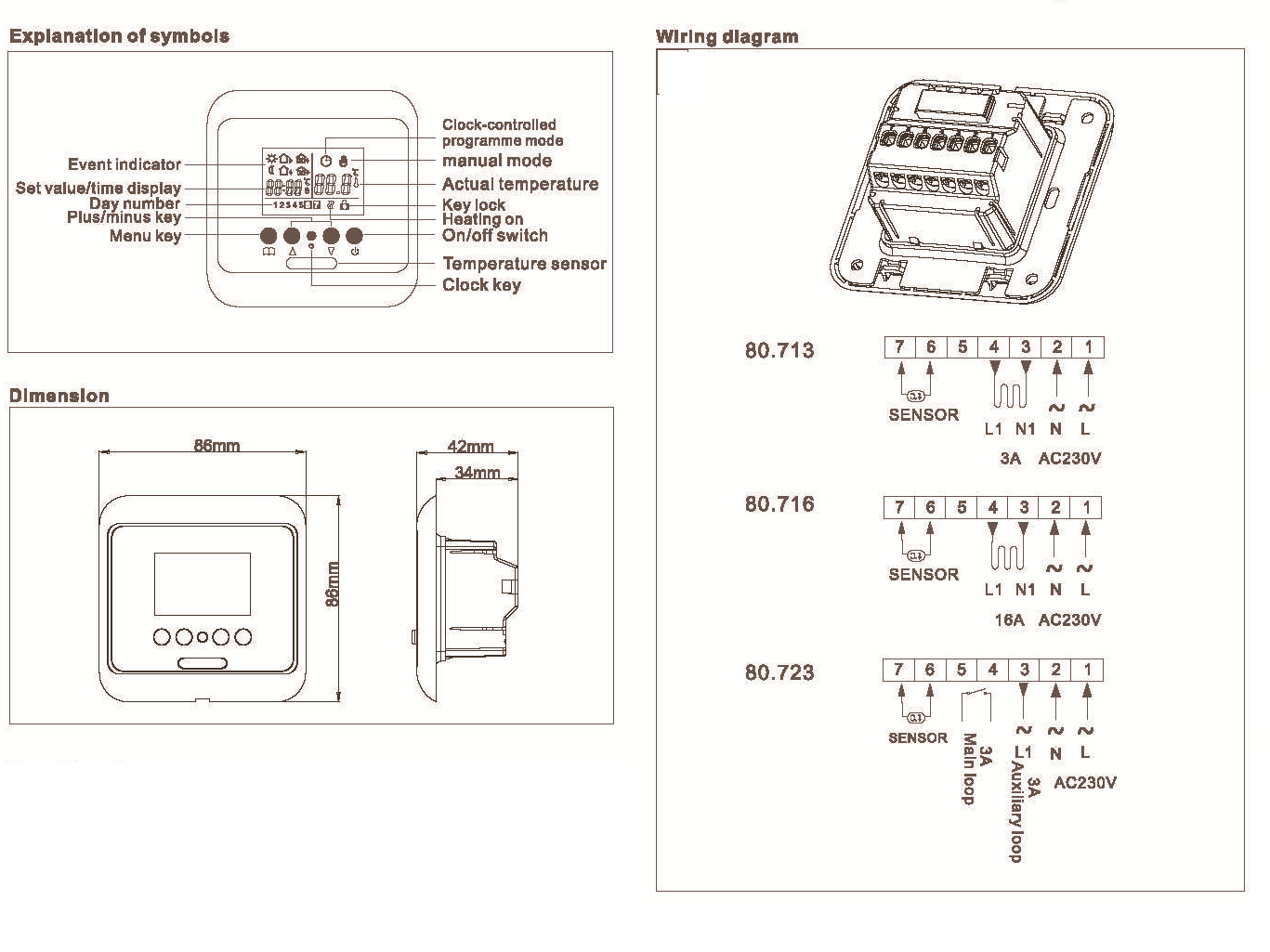 ModellampereApplicationRTC80.7133AFor kontroll av elektriske ventiler eller termostaterRTC80.7233AFor kontroll av elektriske ventiler eller termostaterRTC80.71616AFor kontroll av varmekabel eller annet oppvarmings utstyr